CURRICOLO DI EDUCAZIONE CIVICAPremessaDalle Linee Guida1) Il curricolo deve indicareI TRAGUARDI DI COMPETENZAI RISULTATI DI APPRENDIMENTOGLI OBIETTIVI SPECIFICI DI APPRENDIMENTO1) Sulla scheda di valutazione ci sarà valutazione specifica per educazione civicaPrimaria: giudizioIn sede di scrutinio il docente coordinatore dell’insegnamento formula la proposta di valutazione, espressa ai sensi della normativa vigente, da inserire nel documento di valutazione, acquisendo elementi conoscitivi dai docenti del team o del Consiglio di Classe cui è affidato l'insegnamento dell'educazione civica. Tali elementi conoscitivi sono raccolti dall’intero team e dal Consiglio di Classe nella realizzazione di percorsi interdisciplinariIl Collegio dei Docenti delle scuole del primo ciclo, in coerenza con il disposto dell’art. 2 del D. Lgs. 62/2017, dovrà esplicitare a quale livello di apprendimento corrisponde il voto in decimi attribuito agli alunni della scuola secondaria di primo grado anche per l’educazione civica. Per gli alunni della scuola primaria, in coerenza con quanto disposto dal decreto legge 8 aprile 2020, n. 22, convertito con modificazioni dalla legge 6 giugno 2020, n. 41, il docente coordinatore propone l’attribuzione di un giudizio descrittivo, elaborato tenendo a riferimento i criteri valutativi indicati nel PTOF, che viene riportato nel documento di valutazione.IMPORTANTE:Si ritiene pertanto che, in sede di valutazione del comportamento dell’alunno da parte del Consiglio di classe, si possa tener conto anche delle competenze conseguite nell’ambito del nuovo insegnamento di educazione civica, così come introdotto dalla Legge, tanto nel primo quanto nel secondo ciclo di istruzione, per il quale il D. Lgs. n. 62/2017 nulla ha aggiunto a quanto già previsto dal D.P.R. n. 122/2009. Si ricorda che il voto di educazione civica concorre all’ammissione alla classe successiva e/o all’esame di Stato del primo e secondo ciclo di istruzione e, per le classi terze, quarte e quinte degli Istituti secondari di secondo grado, all'attribuzione del credito scolastico.3) Entro il 2022/23 il Ministero definiràTraguardi di sviluppo delle competenzeObiettivi specifici di apprendimentoRisultati attesiSulla base diAttività delle istituzioni scolasticheEsiti del monitoraggio4) NECESSARIA REVISIONE CURRICOLIFONDAMENTO DELL’EDUCAZIONE CIVICA:CONOSCENZA DELLA COSTITUZIONE ITALIANA, non solo come norma cardine del nostro ordinamento, ma anche come criterio per identificare diritti, doveri, compiti, comportamenti personali e istituzionali, finalizzati a promuovere il pieno sviluppo della persona e la partecipazione di tutti i cittadini all’organizzazione politica, economica e sociale del Paese. La Carta è in sostanza un codice chiaro e organico di valenza culturale e pedagogica, capace di accogliere e dare senso e orientamento in particolare alle persone che vivono nella scuola e alle discipline e alle attività che vi si svolgono. Le Istituzioni scolastiche sono chiamate, pertanto, ad aggiornare i curricoli di istituto e l’attività di programmazione didattica nel primo e nel secondo ciclo di istruzione, al fine di sviluppare a) “la conoscenza e la comprensione delle strutture e dei profili sociali, economici, giuridici, civici e ambientali della società” (articolo 2, comma 1 della Legge), nonché ad individuare b) nella conoscenza e nell’attuazione consapevole dei regolamenti di Istituto, dello Statuto delle studentesse e degli studenti, nel Patto educativo di corresponsabilità, esteso ai percorsi di scuola primaria, un terreno di esercizio concreto per sviluppare “la capacità di agire da cittadini responsabili e di partecipare pienamente e consapevolmente alla vita civica, culturale e sociale della comunità” (articolo 1, comma 1 della Legge).5) COLLABORAZIONE CON LE FAMIGLIEPer promuovere COMPORTAMENTI IMPRONTATI A CITTADINANZA CONSAPEVOLE da inserire nel Patto-Contratto formativo6) TRASVERSALITA’Raccordo tra le discipline e le esperienze di cittadinanza attiva  - devono concorrere a comporre il curricolo di EDUCAZIONE CIVICAOgni disciplina è parte integrante della formazione civica e sociale di ciascun alunnoSupera i canoni di una tradizionale disciplina, assume la valenza di MATRICE  VALORIALE TRASVERSALE  che va coniugata con le discipline7) ORARIO: 33 ORE ALL’ANNO 8) CONTENUTISi tratta di far emergere elementi latenti negli attuali ordinamenti didattici e di rendere consapevole la loro interconnessione, nel rispetto e in coerenza con i processi di crescita dei bambini e dei ragazzi nei diversi gradi di scuolaTRE NUCLEI CONCETTUALI1. COSTITUZIONE, diritto (nazionale e internazionale), legalità e solidarietà La conoscenza, la riflessione sui significati, la pratica quotidiana del dettato costituzionale rappresentano il primo e fondamentale aspetto da trattare. Esso contiene e pervade tutte le altre tematiche, poiché le leggi ordinarie, i regolamenti, le disposizioni organizzative, i comportamenti quotidiani delle organizzazioni e delle persone devono sempre trovare coerenza con la Costituzione, che rappresenta il fondamento della convivenza e del patto sociale del nostro Paese. Collegati alla Costituzione sono i temi relativi alla conoscenza dell’ordinamento dello Stato, delle Regioni, degli Enti territoriali, delle Autonomie Locali e delle Organizzazioni internazionali e sovranazionali, prime tra tutte l’idea e lo sviluppo storico dell’Unione Europea e delle Nazioni Unite. Anche i concetti di legalità, di rispetto delle leggi e delle regole comuni in tutti gli ambienti di convivenza (ad esempio il codice della strada, i regolamenti scolastici, dei circoli ricreativi, delle Associazioni…) rientrano in questo primo nucleo concettuale, così come la conoscenza dell’Inno e della Bandiera nazionale2. SVILUPPO SOSTENIBILE, educazione ambientale, conoscenza e tutela del patrimonio e del territorio L’Agenda 2030 dell’ONU ha fissato i 17 obiettivi da perseguire entro il 2030 a salvaguardia della convivenza e dello sviluppo sostenibile. Gli obiettivi non riguardano solo la salvaguardia dell’ambiente e delle risorse naturali, ma anche la costruzione di ambienti di vita, di città, la scelta di modi di vivere inclusivi e rispettosi dei diritti fondamentali delle persone, primi fra tutti la salute, il benessere psico-fisico, la sicurezza alimentare, l’uguaglianza tra soggetti, il lavoro dignitoso, un’istruzione di qualità, la tutela dei patrimoni materiali e immateriali delle comunità. In questo nucleo, che trova comunque previsione e tutela in molti articoli della Costituzione, possono rientrare i temi riguardanti l’educazione alla salute, la tutela dell’ambiente, il rispetto per gli animali e i beni comuni, la protezione civile.3. CITTADINANZA DIGITALE Alla cittadinanza digitale è dedicato l’intero articolo 5 della Legge, che esplicita le abilità essenziali da sviluppare nei curricoli di Istituto, con gradualità e tenendo conto dell’età degli studenti. Per “Cittadinanza digitale” deve intendersi la capacità di un individuo di avvalersi consapevolmente e responsabilmente dei mezzi di comunicazione virtuali. Sviluppare questa capacità a scuola, con studenti che sono già immersi nel web e che quotidianamente si imbattono nelle tematiche proposte, significa da una parte consentire l’acquisizione di informazioni e competenze utili a migliorare questo nuovo e così radicato modo di stare nel mondo, dall’altra mettere i giovani al corrente dei rischi e delle insidie che l’ambiente digitale comporta, considerando anche le conseguenze sul piano concreto. L’approccio e l’approfondimento di questi temi dovrà iniziare fin dal primo ciclo di istruzione: con opportune e diversificate strategie, infatti, tutte le età hanno il diritto e la necessità di esserne correttamente informate. Non è più solo una questione di conoscenza e di utilizzo degli strumenti tecnologici, ma del tipo di approccio agli stessi; per questa ragione, affrontare l’educazione alla cittadinanza digitale non può che essere un impegno professionale che coinvolge tutti i docenti contitolari della classe e del Consiglio di classe.9) 33 ore annuali: In via ordinaria esse sono svolte, nell’ambito della declinazione annuale delle attività didattiche, da uno o più docenti della classe o del Consiglio di Classe cui l’insegnamento è affidato con delibera del Collegio dei docenti su proposta degli stessi docenti della classe o del consiglio di classe.Nelle scuole del primo ciclo l'insegnamento trasversale dell'educazione civica è affidato, in contitolarità, a docenti di classe individuati sulla base dei contenuti del curricolo, utilizzando le risorse dell'organico dell’autonomia. Tra essi è individuato un coordinatore, che svolge i compiti di cui all’art. 2, comma 6 della Legge.PROPOSTA: tutti i docenti coinvolti per aspetti diversi – da individuareVA INDIVIDUATO UN COORDINATORE che svolge i seguenti compiti6. L’insegnamento trasversale dell’educazione civica è oggetto delle valutazioni periodiche e finali previstedal decreto legislativo 13 aprile 2017, n. 62, e dal regolamento di cui al decreto del Presidente della Repubblica22 giugno 2009, n. 122. Il docente coordinatore di cui al comma 5 formula la proposta di voto espresso in decimi,acquisendo elementi conoscitivi dai docenti a cui è affidato l’insegnamento dell’educazione civica.CURRICOLO DI EDUCAZIONE CIVICA – SCUOLA PRIMARIAED CIVICA ALLA PRIMARIA – CURRICOLO IN BREVE E RUBRICHE DI VALUTAZIONE
1 a. RISPETTO DI REGOLE1 b. CONVIVENZA CIVILERUBRICALe regole saranno collocate nella griglia di osservazione in ordine di importanza dal Consiglio di classe, tenendo conto del Contratto Formativo con gli alunni e dal Patto di Corresponsabilità con i genitori.2. CONOSCENZA E RIFLESSIONE su ELEMENTI DI DIRITTO, LEGALITA’,  SOLIDARIETA’Le regole saranno collocate nella griglia di osservazione in ordine di importanza dal Consiglio di classe, tenendo conto del Contratto Formativo con gli alunni e dal Patto di Corresponsabilità con i genitori.GESTIONE AUTONOMA E RESPONSABILE DEI MEZZI INFORMATICISCUOLA PRIMARIA – ARTICOLAZIONE DEL CURRICOLO DI EDUCAZIONE CIVICAIL CURRICOLO E LE COMPETENZE CHIAVE EUROPEEIl 22 maggio 2018 il Consiglio europeo, accogliendo la proposta avanzata il 17 gennaio 2018 dalla Commissione europea, ha varato la Raccomandazione relativa alle competenze chiave per l'apprendimento permanente e l’Allegato Quadro di riferimento europeo.Competenza alfabetica funzionaleCompetenza multilinguisticaCompetenza matematica e competenza in scienze, tecnologie e ingegneriaCompetenza digitaleCompetenza personale, sociale e capacità di imparare a imparareCompetenza in materia di cittadinanzaCompetenza imprenditorialeCompetenza in materia di consapevolezza ed espressioni culturaliCOMPETENZE DELLA CERTIFICAZIONE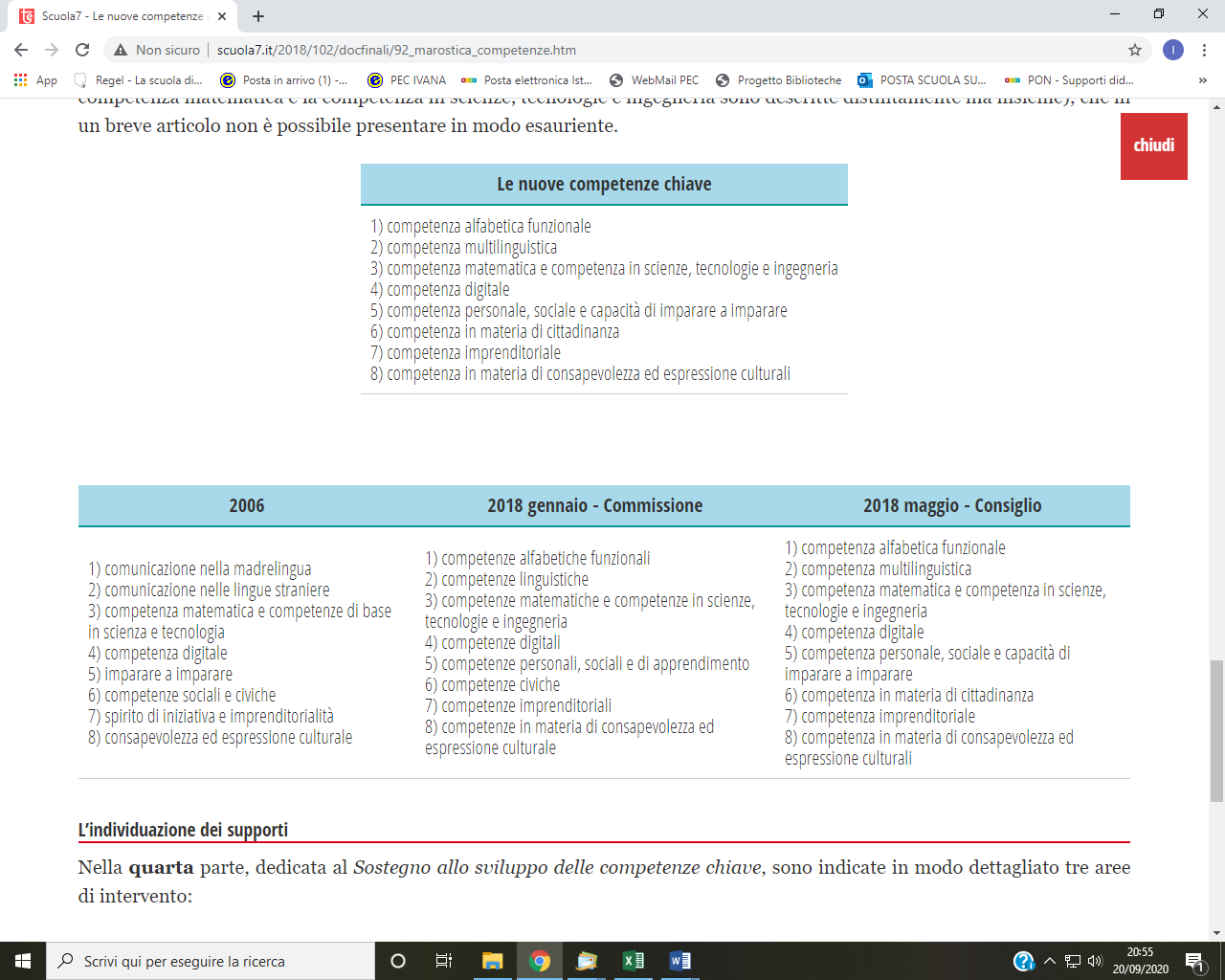 TABELLE EDUCAZIONE CIVICA IN RIFERIMENTO ALLE CONOSCENZE E AI COMPORTAMENTI, COMPRESENZA PRESENTE NELLE LINEE GUIDA:1 NUCLEO COSTITUZIONE, DIRITTO (NAZIONALE E INTERNAZIONALE), LEGALITA’ E SOLIDARIETA’2 NUCLEO SVILUPPO SOSTENIBILE3 NUCLEO CITTADINANZA DIGITALEL’anima dell’Educazione Civica è plasmata dalla compresenza delle seguenti dimensioni:CONOSCENZECOMPORTAMENTISu questa compresenza si basa il concetto di cittadinanza attiva. Gli alunni sono chiamati pertanto a confrontarsi con le regole da rispettare e a riflettere sul loro significato.Sono chiamati a vivere nella loro quotidianità esperienze di partecipazione attiva.Il binomio conoscenze-comportamenti sta alla base di ogni attività didattica di ed. civica. A noi viene richiesto di conoscere bene queste due dimensioni fondamentali ed è importante che risultino chiare nei documenti che abbiamo stilato e che dobbiamo modificare.Questa compresenza è prevista in più punti dalla Legge 20 agosto 2019, n. 19.Docente diTutti i nuclei previsti , con particolare attenzione ai nucleiItaliano – storia e geografia1 e 2 1-Costituzione -Ordinamento dello Stato, delle Regioni, degli Enti territoriali, delle Autonomie Locali e delle Organizzazioni internazionali e sovranazionali, - idea e lo sviluppo storico dell’Unione Europea e delle Nazioni Unite. - concetti di legalità, di rispetto delle leggi e delle regole comuni in tutti gli ambienti di convivenza (ad esempio il codice della strada, i regolamenti scolastici, dei circoli ricreativi, delle Associazioni…) -conoscenza dell’Inno e della Bandiera nazionale2L’Agenda 2030 dell’ONU e i 17 obiettivi per la salvaguardia della convivenza e dello sviluppo sostenibile. - la salvaguardia dell’ambiente e delle risorse naturali-la costruzione di ambienti di vita, di città, - modi di vivere inclusivi e rispettosi dei diritti fondamentali delle persone:la salute, il benessere psico-fisicola sicurezza alimentare l’uguaglianza tra soggettiil lavoro dignitosol’istruzione di qualitàla tutela dei patrimoni materiali e immateriali delle comunità. - educazione alla salute, tutela dell’ambiente,  rispetto per gli animali e i beni comuni, protezione civile.Lingue straniere1 e 2 1- Organizzazioni internazionali e sovranazionali, - idea e lo sviluppo storico dell’Unione Europea e delle Nazioni Unite. - concetti di legalità, di rispetto delle leggi e delle regole comuni in tutti gli ambienti di convivenza 2L’Agenda 2030 dell’ONU e i 17 obiettivi per la salvaguardia della convivenza e dello sviluppo sostenibile. Matematica e Scienze2 L’Agenda 2030 dell’ONU e i 17 obiettivi per la salvaguardia della convivenza e dello sviluppo sostenibile. - la salvaguardia dell’ambiente e delle risorse naturali-la costruzione di ambienti di vita, di città, - modi di vivere inclusivi e rispettosi dei diritti fondamentali delle persone:la salute, il benessere psico-fisicola sicurezza alimentare - educazione alla salute, tutela dell’ambiente,  rispetto per gli animali e i beni comuni, protezione civileTecnologia2 e 3 (cittadinanza digitale)L’Agenda 2030 dell’ONU e i 17 obiettivi per la salvaguardia della convivenza e dello sviluppo sostenibile. - la salvaguardia dell’ambiente e delle risorse naturali-la costruzione di ambienti di vita, di città, - modi di vivere inclusivi e rispettosi dei diritti fondamentali delle persone:la salute, il benessere psico-fisicola sicurezza alimentare l’uguaglianza tra soggettiil lavoro dignitosol’istruzione di qualitàla tutela dei patrimoni materiali e immateriali delle comunità. - educazione alla salute, tutela dell’ambiente,  rispetto per gli animali e i beni comuni, protezione civile3Uso  consapevole e responsabile dei mezzi di comunicazione virtuali. -consentire l’acquisizione di informazioni e competenze utili a migliorare l’utilizzo degli strumenti digitali e del web;- mettere i giovani al corrente dei rischi e delle insidie che l’ambiente digitale comporta, considerando anche le conseguenze sul piano concreto. - l’educazione alla cittadinanza digitale con particolare attenzione al NUCLEO TRE del Curricolo digitale di IstitutoEd immagine – Ed musicale1 e 2 (conoscenza e tutela del patrimonio e del territorio)1concetti di legalità, di rispetto delle leggi e delle regole comuni in tutti gli ambienti di convivenza -conoscenza dell’Inno e della Bandiera nazionale2L’Agenda 2030 dell’ONU e i 17 obiettivi per la salvaguardia della convivenza e dello sviluppo sostenibile. - la salvaguardia dell’ambiente e delle risorse naturali-la costruzione di ambienti di vita, di città, la tutela dei patrimoni materiali e immateriali delle comunità.Ed fisica1 e 2 - concetti di legalità, di rispetto delle leggi e delle regole comuni in tutti gli ambienti di convivenza 2L’Agenda 2030 dell’ONU e i 17 obiettivi per la salvaguardia della convivenza e dello sviluppo sostenibile. - la salvaguardia dell’ambiente e delle risorse naturali-la costruzione di ambienti di vita, di città, - modi di vivere inclusivi e rispettosi dei diritti fondamentali delle persone:la salute, il benessere psico-fisicola sicurezza alimentare - educazione alla saluteReligione1- concetti di legalità, di rispetto delle leggi e delle regole comuni in tutti gli ambienti di convivenza 2L’Agenda 2030 dell’ONU e i 17 obiettivi per la salvaguardia della convivenza e dello sviluppo sostenibile. - la salvaguardia dell’ambiente e delle risorse naturali-la costruzione di ambienti di vita, di città, - modi di vivere inclusivi e rispettosi dei diritti fondamentali delle persone:la salute, il benessere psico-fisicola sicurezza alimentare l’uguaglianza tra soggettiil lavoro dignitosol’istruzione di qualitàla tutela dei patrimoni materiali e immateriali delle comunità. - educazione alla salute, tutela dell’ambiente,  rispetto per gli animali e i beni comuni, protezione civile.Profilo delle competenze al termine del Primo ciclo di istruzione (D.M. n. 254/2012 – Indicazioni Nazionali)Integrazioni al Profilo delle competenze al termine del primo ciclo di istruzione (D.M. n. 254/2012) riferite all’insegnamento trasversale dell’educazione civicaLo studente al termine del primo ciclo, attraverso gli apprendimenti sviluppati a scuola, lo studio personale, le esperienze educative vissute in famiglia e nella comunità, è in grado di iniziare ad affrontare in autonomia e con responsabilità, le situazioni di vita tipiche della propria età, riflettendo ed esprimendo la propria personalità in tutte le sue dimensioni. Ha consapevolezza delle proprie potenzialità e dei propri limiti, utilizza gli strumenti di conoscenza per comprendere se stesso e gli altri, per riconoscere ed apprezzare le diverse identità, le tradizioni culturali e religiose, in un’ottica di dialogo e di rispetto reciproco. Interpreta i sistemi simbolici e culturali della società, orienta le proprie scelte in modo consapevole, rispetta le regole condivise, collabora con gli altri per la costruzione del bene comune esprimendo le proprie personali opinioni e sensibilità. Si impegna per portare a compimento il lavoro iniziato da solo o insieme ad altri. Dimostra una padronanza della lingua italiana tale da consentirgli di comprendere enunciati e testi di una certa complessità, di esprimere le proprie idee, di adottare un registro linguistico appropriato alle diverse situazioni. Nell’incontro con persone di diverse nazionalità è in grado di esprimersi a livello elementare in lingua inglese e di affrontare una comunicazione essenziale, in semplici situazioni di vita quotidiana, in una seconda lingua europea. Utilizza la lingua inglese nell’uso delle tecnologie dell’informazione e della comunicazione. Le sue conoscenze matematiche e scientifico-tecnologiche gli consentono di analizzare dati e fatti della realtà e di verificare l’attendibilità delle analisi quantitative e statistiche proposte da altri. Il possesso di un pensiero razionale gli consente di affrontare problemi e situazioni sulla base di elementi certi e di avere consapevolezza dei limiti delle affermazioni che riguardano questioni complesse che non si prestano a spiegazioni univoche. Si orienta nello spazio e nel tempo dando espressione a curiosità e ricerca di senso; osserva ed interpreta ambienti, fatti, fenomeni e produzioni artistiche. Ha buone competenze digitali, usa con consapevolezza le tecnologie della comunicazione per ricercare e analizzare dati ed informazioni, per distinguere informazioni attendibili da quelle che necessitano di approfondimento, di controllo e di verifica e per interagire con soggetti diversi nel mondo. Possiede un patrimonio di conoscenze e nozioni di base ed è allo stesso tempo capace di ricercare e di procurarsi velocemente nuove informazioni ed impegnarsi in nuovi apprendimenti anche in modo autonomo. Ha cura e rispetto di sé, come presupposto di un sano e corretto stile di vita. Assimila il senso e la necessità del rispetto della convivenza civile. Ha attenzione per le funzioni pubbliche alle quali partecipa nelle diverse forme in cui questo può avvenire: momenti educativi informali e non formali, esposizione pubblica del proprio lavoro, occasioni rituali nelle comunità che frequenta, azioni di solidarietà, manifestazioni sportive non agonistiche, volontariato, ecc. Dimostra originalità e spirito di iniziativa. Si assume le proprie responsabilità e chiede aiuto quando si trova in difficoltà e sa fornire aiuto a chi lo chiede. In relazione alle proprie potenzialità e al proprio talento si impegna in campi espressivi, motori ed artistici che gli sono congeniali. È disposto ad analizzare se stesso e a misurarsi con le novità e gli imprevistiL’alunno, al termine del primo ciclo, comprende i concetti del prendersi cura di sé, della comunità, dell’ambiente. È consapevole che i principi di solidarietà, uguaglianza e rispetto della diversità sono i pilastri che sorreggono la convivenza civile e favoriscono la costruzione di un futuro equo e sostenibile. Comprende il concetto di Stato, Regione, Città Metropolitana, Comune e Municipi e riconosce i sistemi e le organizzazioni che regolano i rapporti fra i cittadini e i principi di libertà sanciti dalla Costituzione Italiana e dalle Carte Internazionali, e in particolare conosce la Dichiarazione universale dei diritti umani, i principi fondamentali della Costituzione della Repubblica Italiana e gli elementi essenziali della forma di Stato e di Governo. Comprende la necessità di uno sviluppo equo e sostenibile, rispettoso dell’ecosistema, nonché di un utilizzo consapevole delle risorse ambientali. Promuove il rispetto verso gli altri, l’ambiente e la natura e sa riconoscere gli effetti del degrado e dell’incuria. Sa riconoscere le fonti energetiche e promuove un atteggiamento critico e razionale nel loro utilizzo e sa classificare i rifiuti, sviluppandone l’attività di riciclaggio. È in grado di distinguere i diversi device e di utilizzarli correttamente, di rispettare i comportamenti nella rete e navigare in modo sicuro. È in grado di comprendere il concetto di dato e di individuare le informazioni corrette o errate, anche nel confronto con altre fonti. Sa distinguere l’identità digitale da un’identità reale e sa applicare le regole sulla privacy tutelando se stesso e il bene collettivo. Prende piena consapevolezza dell’identità digitale come valore individuale e collettivo da preservare. È in grado di argomentare attraverso diversi sistemi di comunicazione. È consapevole dei rischi della rete e come riuscire a individuarli.PRIMARIARISPETTO DI REGOLE1a.RISPETTO DI REGOLE       1b. CONVIVENZA CIVILECONOSCENZA E RIFLESSIONE su ELEMENTI DI DIRITTO, LEGALITA’, SOLIDARIETA’3. GESTIONE AUTONOMA  E RESPONSABILE DEI MEZZI INFORMATICIDIMENSIONE: RISPETTO DI REGOLEDIMENSIONE: RISPETTO DI REGOLEDIMENSIONE: RISPETTO DI REGOLEDIMENSIONE: RISPETTO DI REGOLEDIMENSIONE: RISPETTO DI REGOLECRITERIINDICATORIProfilo di fine 2^Profilo di fine 5^Conoscere e rispettare le regoleEssere puntuali alle lezioni.Prepararsi per la “lezione”.Chiedere di  uscire dall’aula in orario di lezione solo in caso di estrema necessità.Durante le uscite didattiche rispettare le regole indicate nel  luogo visitato e dagli adulti che accompagnano la classe.L’alunno dimostra di conoscere le regole condivise in classe e le rispetta.L’alunno dimostra di conoscere l’importanza delle regole e le rispetta autonomamente.DIMENSIONE: CONVIVENZA CIVILEDIMENSIONE: CONVIVENZA CIVILEDIMENSIONE: CONVIVENZA CIVILEDIMENSIONE: CONVIVENZA CIVILEDIMENSIONE: CONVIVENZA CIVILECRITERIINDICATORIProfilo di fine 2^Profilo di fine 5^Avere cura e rispetto di se, degli altri e dell’ambienteMuoversi negli  spazi comuni camminando e facendo attenzione agli altri soggetti. Rispettare ambienti,  arredi e materiali comuni, riordinandoli dopo il loro uso. Utilizzare l’intervallo per fare merenda e usufruire dei servizi igienici nei tempi e modi stabiliti dai docenti.“Condividere” la mensa rispettando gli altri, il cibo e controllando il tono di voce.Avere cura degli avvisi e dei documenti consegnati dalla scuola.Eseguire la raccolta differenziata.Rispettare un impegno preso verso gli altri (sentire il senso di responsabilità verso gli altri)L’alunno ha cura e rispetto di se, degli altri e dell’ambiente in situazioni semplici (aula – gruppo classe)L’alunno ha sempre cura e rispetto di se, degli altri e dell’ambiente in situazioni anche complesse (aula – gruppo classe – scuola – uscite dalla scuola – esperienze in ambienti del territorio vicino e non)Certificazione competenze*DimensioneCriteriINDICATORILIVELLILIVELLILIVELLILIVELLICertificazione competenze*DimensioneCriteriINDICATORIAvanzato Intermedio Base Iniziale/non autonomo 6. Rispetta le regole condivise RISPETTO DELLE REGOLECONOSCERE E RISPETTARE LE REGOLECOMPORTAMENTI INDICATI SULLA GRIGLIA DI OSSERVAZIONE COMUNEL’alunno dimostra di conoscere l’importanza delle regole e le rispetta autonomamente.L’alunno conosce le regole ma deve essere sollecitato nel rispettarne alcune.L’alunno conosce tutte le regole ma deve essere sollecitato nel rispettarle.L’alunno conosce le regole più importanti(1) ma spesso deve essere sollecitato nel rispettarle.L’alunno conosce poche regole e  deve essere guidato nel rispettarle.6. Ha cura e rispetto di sé, degli altri e dell’ambienteCONVIVENZA CIVILEAVERE CURA E RISPETTO DI SE, DEGLI ALTRI E DELL’AMBIENTECOMPORTAMENTI INDICATI SULLA GRIGLIA DI OSSERVAZIONE COMUNEL’alunno ha cura e rispetto di se, degli altri e dell’ambiente.L’alunno deve essere talvolta sollecitato nella cura e nel rispetto di se, degli altri e dell’ambiente.L’alunno deve essere spesso sollecitato nella cura e nel rispetto di se, degli altri e dell’ambiente.L’alunno deve essere guidato nella cura e nel rispetto di se, degli altri e dell’ambiente.6Competenze sociali e civicheHa cura e rispetto di sé, degli altri e dell’ambiente. Rispetta le regole condivise e collabora con gli altri. Si impegna per portare a compimento il lavoro iniziato, da solo o insieme agli altri.7Spirito di iniziativaDimostra originalità e spirito di iniziativa. È in grado di realizzare semplici progetti. Si assume le proprie responsabilità, chiede aiuto quando si trova in difficoltà e sa fornire aiuto a chi lo chiede.8Consapevolezza ed espressione culturaleSi orienta nello spazio e nel tempo, osservando e descrivendo ambienti, fatti, fenomeni e produzioni artistiche8Consapevolezza ed espressione culturaleRiconosce le diverse identità, le tradizioni culturali e religiose in un’ottica di dialogo e di rispetto reciproco8Consapevolezza ed espressione culturaleIn relazione alle proprie potenzialità e al proprio talento si esprime negli ambiti che gli sono più congeniali: motori, artistici e musicali.DIMENSIONE: CONOSCENZA E RIFLESSIONE su ELEMENTI DI DIRITTO, LEGALITA’,  SOLIDARIETA’DIMENSIONE: CONOSCENZA E RIFLESSIONE su ELEMENTI DI DIRITTO, LEGALITA’,  SOLIDARIETA’DIMENSIONE: CONOSCENZA E RIFLESSIONE su ELEMENTI DI DIRITTO, LEGALITA’,  SOLIDARIETA’DIMENSIONE: CONOSCENZA E RIFLESSIONE su ELEMENTI DI DIRITTO, LEGALITA’,  SOLIDARIETA’CRITERIINDICATORIProfilo di fine 2^Profilo di fine 5^Conoscere e riflettere per diventare cittadino consapevoleCONOSCERE I PRINCIPI DELLA NOSTRA COSTITUZIONE E LE LEGGI CHE DA QUESTA DERIVANORIIFLETTERE SUL SIGNIFICATO DI QUESTI PRINCIPI E SUI VALORI CHE LI CARATTERIZZANOL’alunno dimostra di conoscere alcuni articoli della Costituzione italiana e di riflettere sul loro significato.L’alunno dimostra di comprendere e di saper analizzare il contenuto degli articoli della Costituzione italiana presentati.Dimostra di saper riflettere e argomentare i valori che caratterizzano la Costituzione italiana, anche in relazione al proprio vissuto.Certificazione competenze*DimensioneCriteriINDICATORILIVELLILIVELLILIVELLILIVELLIAvanzatoIntermedioBaseIniziale/Non autonomoCompetenza personale, sociale e capacità di imparare a imparareCompetenza di cittadinanzaCONOSCENZA di  E RIFLESSIONE su LEMENTI DI DIRITTO, LEGALITA’, INIZIATIVE DI SOLIDARIETA’CONOSCERE E RIFLETTERE PER DIVENTARE CITTADINO CONSAPEVOLECONOSCERE I PRINCIPI DELLA NOSTRA COSTITUZIONE E LE LEGGI CHE DA QUESTA DERIVANORIIFLETTERE SUL SIGNIFICATO DI QUESTI PRINCIPI E SUI VALORI CHE LI CARATTERIZZANOL’alunno conosce gli elementi della Costituzione previsti nella programmazione annuale e sa riflettere sui valori che li accompagnano e sul significato della loro applicazione con particolare attenzione al principio di legalità e alla solidarietàL’alunno conosce in maniera abbastanza completa gli elementi della Costituzione previsti nella programmazione annuale e sa riflettere con una buona autonomia sui valori che li accompagnano e sul significato della loro applicazione con particolare attenzione al principio di legalità e alla solidarietàL’alunno conosce discretamente gli elementi della Costituzione previsti nella programmazione annuale e, se guidato, sa riflettere sui valori che li accompagnano e sul significato della loro applicazione con particolare attenzione al principio di legalità e alla solidarietàL’alunno conosce parzialmente gli elementi della Costituzione previsti nella programmazione annuale e sa riflettere, in maniera non sempre adeguata, sui valori che li accompagnano e sul significato della loro applicazione con particolare attenzione al principio di legalità e alla solidarietàDIMENSIONE: GESTIONE AUTONOMA E RESPONSABILE DEI MEZZI INMFORMATICIDIMENSIONE: GESTIONE AUTONOMA E RESPONSABILE DEI MEZZI INMFORMATICIDIMENSIONE: GESTIONE AUTONOMA E RESPONSABILE DEI MEZZI INMFORMATICIDIMENSIONE: GESTIONE AUTONOMA E RESPONSABILE DEI MEZZI INMFORMATICICRITERIINDICATORIProfilo di fine 2^Profilo di fine 5^USARE CON RESPONSABILITA’ LE TECNOLOGIECONOSCERE POTENZIALITA’ e LIMITI DELLE TECNOLOGIE, SVILUPPARE ATTEGGIAMENTO CRITICO VERSO IL ORO UTILIZZO E LE INFORMAZIONI REPERITE IN RETEL’alunno dimostra di conoscere le potenzialità basilari dei mezzi informatici usati e riesce ad interagire con essi.L’alunno sa usare gli strumenti digitali per cercare informazioni e per svolgere attività autonome e/o di gruppo.Certificazione competenze*DimensioneCriteriINDICATORILIVELLILIVELLILIVELLILIVELLICertificazione competenze*DimensioneCriteriINDICATORIAvanzato Intermedio Base Iniziale/non autonomo 4.COMPETENZA DIGITALE: usa con responsabilità le tecnologie in contesti comunicativi concreti per ricercare informazioni e per interagire con altre persone, come supporto alla creatività e alla soluzione di problemi sempliciDIMENSIONE ETICA: GESTIONE AUTONOMA E RESPONSABILE DEI MEZZI INFORMATICIUSARE CON RESPONSABILITA’ LE TECNOLOGIECONOSCERE POTENZIALITA’ e LIMITI DELLE TECNOLOGIE, SVILUPPARE ATTEGGIAMENTO CRITICO VERSO IL LORO UTILIZZO E LE INFORMAZIONI REPERITE IN RETEUtilizza in modo autonomo il proprio dispositivo o i dispositivi della scuola: rispetta le regole di utilizzo tecnico, rispetta le regole per la connessione a internet e per l’utilizzo dei motori di ricercaSa selezionare le informazioni reperite e rielaborarleConosce e rispetta  le regole essenziali del copyright.Utilizza in modo abbastanza autonomo il proprio dispositivo o i dispositivi della scuola: rispetta quasi sempre le regole di utilizzo tecnico, rispetta le regole per la connessione a internet e per l’utilizzo dei motori di ricercaSa selezionare quasi tutte le informazioni reperite e rielaborarleConosce e rispetta quasi tutte le regole essenziali del copyright.Utilizza con discreta autonomia il proprio dispositivo o i dispositivi della scuola: rispetta le regole di utilizzo tecnico, rispetta le regole per la connessione a internet e per l’utilizzo dei motori di ricercaSa selezionare parzialmente le informazioni reperite e rielaborarleConosce e rispetta parzialmente  le regole essenziali del copyright.Non sempre utilizza in modo autonomo il proprio dispositivo o i dispositivi della scuola: non sempre rispetta le regole di utilizzo tecnico e quelle della connessione a internet e per l’utilizzo dei motori di ricerca.Se guidato, riesce a selezionare le informazioni reperite e a rielaborarleNon sempre conosce e rispetta le regole essenziali del copyright.1Comunicazione nella madrelingua o lingua di istruzioneCompetenza alfabetica funzionaleHa una padronanza della lingua italiana che gli consente di comprendere enunciati, di raccontare le proprie esperienze e di adottare un registro linguistico appropriato alle diverse situazioni2Comunicazione nella lingua stranieraCompetenza multilinguisticaÈ in grado di sostenere in lingua inglese una comunicazione essenziale in semplici situazioni di vita quotidiana3Competenza matematica e competenze di base in scienza e tecnologiaCompetenza matematica e competenza in scienze, tecnologie e ingegneriaUtilizza le sue conoscenze matematiche e scientifico-tecnologiche per trovare e giustificare soluzioni a problemi reali.4Competenze digitaliCompetenza digitaleUsa con responsabilità le tecnologie in contesti comunicativi concreti per ricercare informazioni e per interagire con altre persone, come supporto alla creatività e alla soluzione di problemi semplici.5Imparare ad imparareCompetenza personale, sociale e capacità di imparare a impararePossiede un patrimonio di conoscenze e nozioni di base ed è in grado di ricercare nuove informazioni. Si impegna in nuovi apprendimenti anche in modo autonomo6Competenze sociali e civicheCompetenza in materia di cittadinanzaHa cura e rispetto di sé, degli altri e dell’ambiente. Rispetta le regole condivise e collabora con gli altri. Si impegna per portare a compimento il lavoro iniziato, da solo o insieme agli altri.7Spirito di iniziativaCompetenza imprenditorialeDimostra originalità e spirito di iniziativa. È in grado di realizzare semplici progetti. Si assume le proprie responsabilità, chiede aiuto quando si trova in difficoltà e sa fornire aiuto a chi lo chiede.8Consapevolezza ed espressione culturaleCompetenza in materia di consapevolezza ed espressione culturaleSi orienta nello spazio e nel tempo, osservando e descrivendo ambienti, fatti, fenomeni e produzioni artistiche8Consapevolezza ed espressione culturaleCompetenza in materia di consapevolezza ed espressione culturaleRiconosce le diverse identità, le tradizioni culturali e religiose in un’ottica di dialogo e di rispetto reciproco8Consapevolezza ed espressione culturaleCompetenza in materia di consapevolezza ed espressione culturaleIn relazione alle proprie potenzialità e al proprio talento si esprime negli ambiti che gli sono più congeniali: motori, artistici e musicali.CONOSCENZECostituzioneIstituzioni Stato italianoUnione EuropeaOrganismi InternazionaliStoria bandiera e inno nazionaleCOMPORTAMENTIAttuazione regole istitutoStatuto studentesse e degli studentiApplicazione dei punti del patto educativo di corresponsabilità Pratica quotidiana del dettato della costituzioneCONOSCENZEConoscenza e tutela del patrimonio e del territorio17 punti Agenda 2030Conoscenza dei diritti fondamentali delle personeCOMPORTAMENTISalvaguardia dell’ambiente e delle risorse naturaliCostruzione ambienti di vitaScelta di modi di vivere inclusivi e rispettosi dei diritti fondamentali delle personeEducazione alla saluteTutela dell’ambienteRispetto per gli animali e i beni comuniProtezione civileCONOSCENZEConsentire acquisizioni di informazioniConoscenza dei contenuti per gli alunni di tutte le etàConoscenza degli strumenti tecnologiciMettere i giovani al corrente dei rischi e delle insidie che l’ambiente digitale comportaCOMPORTAMENTISaper utilizzare i mezzi di comunicazione virtuali, attenendosi alle regole stabilite dal gruppo classe.Sviluppare progressivamente comportamenti utili a stare meglio insieme, anche nello spazio virtuale della classe. Comprendere che il nostro contributo determina l’ambiente digitale.Utilizzo degli strumenti tecnologiciCurricolo Educazione CivicaCurricolo Educazione CivicaCurricolo Educazione CivicaCurricolo Educazione CivicaCurricolo Educazione CivicaNucleo tematicoArticolazione Curricolo Educazione CivicaCompetenze EuropeeTraguardi per lo sviluppo delle competenzeObiettivi di apprendimentoCostituzione1a. Rispetto regole1b. Convivenza civileConoscenza e riflessione su elementi di diritto, legalità e solidarietàCompetenza alfabetica funzionaleCompetenza multilinguisticaCompetenza matematica e competenza in scienze, tecnologie e ingegneriaCompetenza digitaleCompetenza personale, sociale e capacità di imparare a imparareCompetenza in materia di cittadinanzaCompetenza imprenditorialeCompetenza in materia di consapevolezza ed espressione culturaliConoscere alcuni articoli della Costituzione italiana e comprende il concetto di Stato, Regione, Città Metropolitana, Comune e Municipi.L’alunno conosce gli elementi fondanti della Costituzione, conosce i ruoli e i compiti delle istituzioni dello Stato italiano, dell’Unione Europea e degli organi internazionali.Costituzione1a. Rispetto regole1b. Convivenza civileConoscenza e riflessione su elementi di diritto, legalità e solidarietàCompetenza alfabetica funzionaleCompetenza multilinguisticaCompetenza matematica e competenza in scienze, tecnologie e ingegneriaCompetenza digitaleCompetenza personale, sociale e capacità di imparare a imparareCompetenza in materia di cittadinanzaCompetenza imprenditorialeCompetenza in materia di consapevolezza ed espressione culturaliConoscere il significato dei termini “diritto e dovere”.L’alunno sa associare a un diritto riconosciuto il dovere corrispondente.Costituzione1a. Rispetto regole1b. Convivenza civileConoscenza e riflessione su elementi di diritto, legalità e solidarietàCompetenza alfabetica funzionaleCompetenza multilinguisticaCompetenza matematica e competenza in scienze, tecnologie e ingegneriaCompetenza digitaleCompetenza personale, sociale e capacità di imparare a imparareCompetenza in materia di cittadinanzaCompetenza imprenditorialeCompetenza in materia di consapevolezza ed espressione culturaliConoscere gli elementi fondamentali di diritto, legalità e solidarietà. L’alunno conosce i simboli dell’identità nazionale, locale ed europea.Costituzione1a. Rispetto regole1b. Convivenza civileConoscenza e riflessione su elementi di diritto, legalità e solidarietàCompetenza alfabetica funzionaleCompetenza multilinguisticaCompetenza matematica e competenza in scienze, tecnologie e ingegneriaCompetenza digitaleCompetenza personale, sociale e capacità di imparare a imparareCompetenza in materia di cittadinanzaCompetenza imprenditorialeCompetenza in materia di consapevolezza ed espressione culturaliConoscere alcuni articoli della Costituzione italiana in relazione al regolamento scolastico.L’alunno conosce e rispetta le regole della comunità scolastica.Nucleo tematicoArticolazione Curricolo Educazione CivicaCompetenze EuropeeTraguardi per lo sviluppo delle competenzeObiettivi di apprendimentoSviluppo Sostenibile1a. Rispetto regole1b. Convivenza civileConoscenza e riflessione su elementi di diritto, legalità e solidarietàCompetenza alfabetica funzionaleCompetenza multilinguisticaCompetenza matematica e competenza in scienze, tecnologie e ingegneriaCompetenza digitaleCompetenza personale, sociale e capacità di imparare a imparareCompetenza in materia di cittadinanzaCompetenza imprenditorialeCompetenza in materia di consapevolezza ed espressione culturaliConoscere i diritti fondamentali delle persone (salute, istruzione, lavoro) e l’importanza della tutela dei beni che rappresentano il patrimonio della comunità.L’alunno comprende la necessità di uno sviluppo equo e sostenibile.Sviluppo Sostenibile1a. Rispetto regole1b. Convivenza civileConoscenza e riflessione su elementi di diritto, legalità e solidarietàCompetenza alfabetica funzionaleCompetenza multilinguisticaCompetenza matematica e competenza in scienze, tecnologie e ingegneriaCompetenza digitaleCompetenza personale, sociale e capacità di imparare a imparareCompetenza in materia di cittadinanzaCompetenza imprenditorialeCompetenza in materia di consapevolezza ed espressione culturaliAver cura dell’ambiente e degli ambienti scolastici.L’alunno promuove il rispetto verso gli altri, l’ambiente e la natura.Sviluppo Sostenibile1a. Rispetto regole1b. Convivenza civileConoscenza e riflessione su elementi di diritto, legalità e solidarietàCompetenza alfabetica funzionaleCompetenza multilinguisticaCompetenza matematica e competenza in scienze, tecnologie e ingegneriaCompetenza digitaleCompetenza personale, sociale e capacità di imparare a imparareCompetenza in materia di cittadinanzaCompetenza imprenditorialeCompetenza in materia di consapevolezza ed espressione culturaliConoscere i 17 obiettivi dell’Agenda 2030, stabiliti dall’ONU a livello internazionale.L’alunno conosce i 17 obiettivi dell’Agenda 2030 e sa mettere in atto comportamenti adeguati per la tutela altrui e dell’ambiente.Nucleo tematicoArticolazione Curricolo Educazione CivicaCompetenze EuropeeTraguardi per lo sviluppo delle competenzeObiettivi di apprendimentoCittadinanza digitale1.a. Rispetto regole-Gestione autonoma e responsabile dei mezzi informatici.Competenza alfabetica funzionaleCompetenza multilinguisticaCompetenza matematica e competenza in scienze, tecnologie e ingegneriaCompetenza digitaleCompetenza personale, sociale e capacità di imparare a imparareCompetenza in materia di cittadinanzaCompetenza imprenditorialeCompetenza in materia di consapevolezza ed espressione culturaliUsare le tecnologie per interagire con il gruppo classe.L’alunno esercita un uso corretto, in rapporto all’età, dei principali strumenti digitali presenti a scuola (pc, lim, stampante).Cittadinanza digitale1.a. Rispetto regole-Gestione autonoma e responsabile dei mezzi informatici.Competenza alfabetica funzionaleCompetenza multilinguisticaCompetenza matematica e competenza in scienze, tecnologie e ingegneriaCompetenza digitaleCompetenza personale, sociale e capacità di imparare a imparareCompetenza in materia di cittadinanzaCompetenza imprenditorialeCompetenza in materia di consapevolezza ed espressione culturaliSaper distinguere i diversi device e utilizzarli in modo appropriato.L’alunno conosce e distingue le funzioni degli strumenti digitali presenti in classe.Cittadinanza digitale1.a. Rispetto regole-Gestione autonoma e responsabile dei mezzi informatici.Competenza alfabetica funzionaleCompetenza multilinguisticaCompetenza matematica e competenza in scienze, tecnologie e ingegneriaCompetenza digitaleCompetenza personale, sociale e capacità di imparare a imparareCompetenza in materia di cittadinanzaCompetenza imprenditorialeCompetenza in materia di consapevolezza ed espressione culturaliConoscere le potenzialità e i limiti del digitale.L’alunno, guidato dall’insegnante, sa riconoscere le situazioni di potenziale pericolo durante la navigazione in internet.Classe PrimaClasse PrimaClasse PrimaClasse PrimaClasse PrimaNucleo tematicoArticolazione Curricolo Educazione CivicaCompetenze EuropeeTraguardi per lo sviluppo delle competenzeObiettivi di apprendimentoCostituzione, diritto (nazionale e internazionale), legalità e solidarietà.1a. Rispetto regole1b. Convivenza civileConoscenza e riflessione su elementi di diritto, legalità e solidarietàCompetenza alfabetica funzionaleCompetenza multilinguisticaCompetenza matematica e competenza in scienze, tecnologie e ingegneriaCompetenza digitaleCompetenza personale, sociale e capacità di imparare a imparareCompetenza in materia di cittadinanzaCompetenza imprenditorialeCompetenza in materia di consapevolezza ed espressione culturaliRiconoscere la necessità delle regole per disciplinare la convivenza civile in classe.L’alunno conosce l’importanza delle regole del gruppo classe e le rispetta.Costituzione, diritto (nazionale e internazionale), legalità e solidarietà.1a. Rispetto regole1b. Convivenza civileConoscenza e riflessione su elementi di diritto, legalità e solidarietàCompetenza alfabetica funzionaleCompetenza multilinguisticaCompetenza matematica e competenza in scienze, tecnologie e ingegneriaCompetenza digitaleCompetenza personale, sociale e capacità di imparare a imparareCompetenza in materia di cittadinanzaCompetenza imprenditorialeCompetenza in materia di consapevolezza ed espressione culturaliRispettare le regole di comportamento nei diversi momenti della giornata (ingresso/uscita, intervallo, mensa, attività in classe).Rispetta le regole per una corretta convivenza civile.Costituzione, diritto (nazionale e internazionale), legalità e solidarietà.1a. Rispetto regole1b. Convivenza civileConoscenza e riflessione su elementi di diritto, legalità e solidarietàCompetenza alfabetica funzionaleCompetenza multilinguisticaCompetenza matematica e competenza in scienze, tecnologie e ingegneriaCompetenza digitaleCompetenza personale, sociale e capacità di imparare a imparareCompetenza in materia di cittadinanzaCompetenza imprenditorialeCompetenza in materia di consapevolezza ed espressione culturaliConoscere i diversi spazi della scuola e le loro funzioni.Conosce gli spazi scolastici e la loro funzione.Costituzione, diritto (nazionale e internazionale), legalità e solidarietà.1a. Rispetto regole1b. Convivenza civileConoscenza e riflessione su elementi di diritto, legalità e solidarietàCompetenza alfabetica funzionaleCompetenza multilinguisticaCompetenza matematica e competenza in scienze, tecnologie e ingegneriaCompetenza digitaleCompetenza personale, sociale e capacità di imparare a imparareCompetenza in materia di cittadinanzaCompetenza imprenditorialeCompetenza in materia di consapevolezza ed espressione culturaliMuoversi nel territorio circostante rispettando le regole del codice della strada.Rispetta le regole durante le uscite scolastiche e sa applicare le regole del codice della strada.Nucleo tematicoArticolazione Curricolo Educazione CivicaCompetenze EuropeeTraguardi per lo sviluppo delle competenzeObiettivi di apprendimentoSviluppo Sostenibile1a. Rispetto regole1b. Convivenza civileConoscenza e riflessione su elementi di diritto, legalità e solidarietàCompetenza alfabetica funzionaleCompetenza multilinguisticaCompetenza matematica e competenza in scienze, tecnologie e ingegneriaCompetenza digitaleCompetenza personale, sociale e capacità di imparare a imparareCompetenza in materia di cittadinanzaCompetenza imprenditorialeCompetenza in materia di consapevolezza ed espressione culturaliManifestare comportamenti corretti nei confronti dell’ambiente.L’alunno ha cura e rispetto degli ambienti frequentati.Sviluppo Sostenibile1a. Rispetto regole1b. Convivenza civileConoscenza e riflessione su elementi di diritto, legalità e solidarietàCompetenza alfabetica funzionaleCompetenza multilinguisticaCompetenza matematica e competenza in scienze, tecnologie e ingegneriaCompetenza digitaleCompetenza personale, sociale e capacità di imparare a imparareCompetenza in materia di cittadinanzaCompetenza imprenditorialeCompetenza in materia di consapevolezza ed espressione culturaliIniziare a praticare la raccolta differenziata.Pratica correttamente la raccolta differenziata.Sviluppo Sostenibile1a. Rispetto regole1b. Convivenza civileConoscenza e riflessione su elementi di diritto, legalità e solidarietàCompetenza alfabetica funzionaleCompetenza multilinguisticaCompetenza matematica e competenza in scienze, tecnologie e ingegneriaCompetenza digitaleCompetenza personale, sociale e capacità di imparare a imparareCompetenza in materia di cittadinanzaCompetenza imprenditorialeCompetenza in materia di consapevolezza ed espressione culturaliConoscere le basi dell’igiene personale.Sa applicare le norme per la cura della propria salute attraverso l’igiene personale.Nucleo tematicoArticolazione Curricolo Educazione CivicaCompetenze EuropeeTraguardi per lo sviluppo delle competenzeObiettivi di apprendimentoCittadinanza digitale1.a. Rispetto regoleGestione autonoma e responsabile dei mezzi informaticiCompetenza alfabetica funzionaleCompetenza multilinguisticaCompetenza matematica e competenza in scienze, tecnologie e ingegneriaCompetenza digitaleCompetenza personale, sociale e capacità di imparare a imparareCompetenza in materia di cittadinanzaCompetenza imprenditorialeCompetenza in materia di consapevolezza ed espressione culturaliScoprire l’importanza, l’utilità e la necessità degli strumenti digitali utilizzati in classe.L’alunno conosce l’importanza e l’utilità degli strumenti digitali.Cittadinanza digitale1.a. Rispetto regoleGestione autonoma e responsabile dei mezzi informaticiCompetenza alfabetica funzionaleCompetenza multilinguisticaCompetenza matematica e competenza in scienze, tecnologie e ingegneriaCompetenza digitaleCompetenza personale, sociale e capacità di imparare a imparareCompetenza in materia di cittadinanzaCompetenza imprenditorialeCompetenza in materia di consapevolezza ed espressione culturaliPromuovere l’utilizzo degli strumenti tecnologici, rispettando le regole della cittadinanza digitale.Conosce e rispetta le regole della cittadinanza digitale, utilizzando – con l’aiuto dell’insegnante – gli strumenti tecnologici presenti in classe. Cittadinanza digitale1.a. Rispetto regoleGestione autonoma e responsabile dei mezzi informaticiCompetenza alfabetica funzionaleCompetenza multilinguisticaCompetenza matematica e competenza in scienze, tecnologie e ingegneriaCompetenza digitaleCompetenza personale, sociale e capacità di imparare a imparareCompetenza in materia di cittadinanzaCompetenza imprenditorialeCompetenza in materia di consapevolezza ed espressione culturaliUsare le tecnologie per interagire con il gruppo classe.Esegue semplici istruzioni per un utilizzo corretto degli strumenti digitali. Classe SecondaClasse SecondaClasse SecondaClasse SecondaClasse SecondaNucleo tematicoArticolazione Curricolo Educazione CivicaCompetenze EuropeeTraguardi per lo sviluppo delle competenzeObiettivi di apprendimentoCostituzione, diritto (nazionale e internazionale), legalità e solidarietà.1a. Rispetto Regole1b. Convivenza civileConoscenza e riflessione su elementi di diritto, legalità e solidarietàCompetenza alfabetica funzionaleCompetenza multilinguisticaCompetenza matematica e competenza in scienze, tecnologie e ingegneriaCompetenza digitaleCompetenza personale, sociale e capacità di imparare a imparareCompetenza in materia di cittadinanzaCompetenza imprenditorialeCompetenza in materia di consapevolezza ed espressione culturaliIniziare a riflettere sul significato dei valori e dei principi della Costituzione italiana.L’alunno conosce alcuni articoli della Costituzione italiana e ne riconosce l’importanza.Costituzione, diritto (nazionale e internazionale), legalità e solidarietà.1a. Rispetto Regole1b. Convivenza civileConoscenza e riflessione su elementi di diritto, legalità e solidarietàCompetenza alfabetica funzionaleCompetenza multilinguisticaCompetenza matematica e competenza in scienze, tecnologie e ingegneriaCompetenza digitaleCompetenza personale, sociale e capacità di imparare a imparareCompetenza in materia di cittadinanzaCompetenza imprenditorialeCompetenza in materia di consapevolezza ed espressione culturaliConoscere l’importanza delle norme che regolano l’ambiente scolastico per una corretta convivenza civile.L’alunno si comporta in maniera corretta con gli adulti e con i compagni di classe.Costituzione, diritto (nazionale e internazionale), legalità e solidarietà.1a. Rispetto Regole1b. Convivenza civileConoscenza e riflessione su elementi di diritto, legalità e solidarietàCompetenza alfabetica funzionaleCompetenza multilinguisticaCompetenza matematica e competenza in scienze, tecnologie e ingegneriaCompetenza digitaleCompetenza personale, sociale e capacità di imparare a imparareCompetenza in materia di cittadinanzaCompetenza imprenditorialeCompetenza in materia di consapevolezza ed espressione culturaliRiconoscere e cogliere il valore delle differenze nel gruppo classe.L’alunno partecipa alle attività scolastiche collaborando correttamente con i compagni.Nucleo tematicoArticolazione Curricolo Educazione CivicaCompetenze EuropeeTraguardi per lo sviluppo delle competenzeObiettivi di apprendimento Sviluppo Sostenibile1a. Rispetto regole1b. Convivenza civileConoscenza e riflessione su elementi di diritto, legalità e solidarietàCompetenza alfabetica funzionaleCompetenza multilinguisticaCompetenza matematica e competenza in scienze, tecnologie e ingegneriaCompetenza digitaleCompetenza personale, sociale e capacità di imparare a imparareCompetenza in materia di cittadinanzaCompetenza imprenditorialeCompetenza in materia di consapevolezza ed espressione culturaliIniziare a comprendere il concetto di bene comune: aver cura degli oggetti e degli ambienti scolastici.L’alunno manifesta un comportamento corretto nei confronti dell’ambiente scolastico.Sviluppo Sostenibile1a. Rispetto regole1b. Convivenza civileConoscenza e riflessione su elementi di diritto, legalità e solidarietàCompetenza alfabetica funzionaleCompetenza multilinguisticaCompetenza matematica e competenza in scienze, tecnologie e ingegneriaCompetenza digitaleCompetenza personale, sociale e capacità di imparare a imparareCompetenza in materia di cittadinanzaCompetenza imprenditorialeCompetenza in materia di consapevolezza ed espressione culturaliIniziare a individuare nel territorio circostante edifici e monumenti e riconoscerli come testimonianze significative del passato.L’alunno conosce il territorio circostante e i monumenti storici più importanti e ne sa descrivere le caratteristiche.Nucleo tematicoArticolazione Curricolo Educazione CivicaCompetenze EuropeeTraguardi per lo sviluppo delle competenzeObiettivi di apprendimentoCittadinanza digitale1.a. Rispetto regoleGestione autonoma e responsabile dei mezzi informaticiCompetenza alfabetica funzionaleCompetenza multilinguisticaCompetenza matematica e competenza in scienze, tecnologie e ingegneriaCompetenza digitaleCompetenza personale, sociale e capacità di imparare a imparareCompetenza in materia di cittadinanzaCompetenza imprenditorialeCompetenza in materia di consapevolezza ed espressione culturaliUsare con maggiore autonomia gli strumenti digitali presenti in classe.L’alunno inizia ad usare con maggiore autonomia i principali strumenti digitali presenti in classe.Cittadinanza digitale1.a. Rispetto regoleGestione autonoma e responsabile dei mezzi informaticiCompetenza alfabetica funzionaleCompetenza multilinguisticaCompetenza matematica e competenza in scienze, tecnologie e ingegneriaCompetenza digitaleCompetenza personale, sociale e capacità di imparare a imparareCompetenza in materia di cittadinanzaCompetenza imprenditorialeCompetenza in materia di consapevolezza ed espressione culturaliDistinguere le funzioni dei diversi dispositivi tecnologici (pc, lim, stampante).L’alunno inizia a distinguere le funzioni dei dispositivi digitali presenti in classe.Cittadinanza digitale1.a. Rispetto regoleGestione autonoma e responsabile dei mezzi informaticiCompetenza alfabetica funzionaleCompetenza multilinguisticaCompetenza matematica e competenza in scienze, tecnologie e ingegneriaCompetenza digitaleCompetenza personale, sociale e capacità di imparare a imparareCompetenza in materia di cittadinanzaCompetenza imprenditorialeCompetenza in materia di consapevolezza ed espressione culturaliEducare alla cittadinanza digitale e sviluppare gradualmente le conoscenze basilari. L’alunno comincia ad avere un atteggiamento critico nei confronti dei contenuti della rete.Classe TerzaClasse TerzaClasse TerzaClasse TerzaClasse TerzaNucleo tematicoArticolazione Curricolo Educazione CivicaCompetenze EuropeeTraguardi per lo sviluppo delle competenzeObiettivi di apprendimentoCostituzione, diritto (nazionale e internazionale), legalità e solidarietà.1a. Rispetto Regole1b. Convivenza civileConoscenza e riflessione su elementi di diritto, legalità e solidarietàCompetenza alfabetica funzionaleCompetenza multilinguisticaCompetenza matematica e competenza in scienze, tecnologie e ingegneriaCompetenza digitaleCompetenza personale, sociale e capacità di imparare a imparareCompetenza in materia di cittadinanzaCompetenza imprenditorialeCompetenza in materia di consapevolezza ed espressione culturaliConoscere alcuni articoli della Costituzione e sul significato della loro applicazione, con particolare attenzione al principio di legalità e solidarietà.L’alunno conosce alcuni articoli della Costituzione italiana (principio democratico e di uguaglianza) e comincia a coglierne l’importanza. Costituzione, diritto (nazionale e internazionale), legalità e solidarietà.1a. Rispetto Regole1b. Convivenza civileConoscenza e riflessione su elementi di diritto, legalità e solidarietàCompetenza alfabetica funzionaleCompetenza multilinguisticaCompetenza matematica e competenza in scienze, tecnologie e ingegneriaCompetenza digitaleCompetenza personale, sociale e capacità di imparare a imparareCompetenza in materia di cittadinanzaCompetenza imprenditorialeCompetenza in materia di consapevolezza ed espressione culturaliConoscere le funzioni delle istituzioni e dei servizi presenti nel territorio.L’alunno conosce il valore culturale della propria comunità.Costituzione, diritto (nazionale e internazionale), legalità e solidarietà.1a. Rispetto Regole1b. Convivenza civileConoscenza e riflessione su elementi di diritto, legalità e solidarietàCompetenza alfabetica funzionaleCompetenza multilinguisticaCompetenza matematica e competenza in scienze, tecnologie e ingegneriaCompetenza digitaleCompetenza personale, sociale e capacità di imparare a imparareCompetenza in materia di cittadinanzaCompetenza imprenditorialeCompetenza in materia di consapevolezza ed espressione culturaliPartecipare con impegno alle attività scolastiche e collaborare con i docenti e i compagni per favorire una corretta convivenza civile.L’alunno partecipa in maniera costruttiva alle attività didattiche e collabora in modo corretto con i docenti e con i compagni di classe.Nucleo tematicoArticolazione Curricolo Educazione CivicaCompetenze EuropeeTraguardi per lo sviluppo delle competenzeObiettivi di apprendimentoSviluppo Sostenibile1a. Rispetto regole1b. Convivenza civileConoscenza e riflessione su elementi di diritto, legalità e solidarietàCompetenza alfabetica funzionaleCompetenza multilinguisticaCompetenza matematica e competenza in scienze, tecnologie e ingegneriaCompetenza digitaleCompetenza personale, sociale e capacità di imparare a imparareCompetenza in materia di cittadinanzaCompetenza imprenditorialeCompetenza in materia di consapevolezza ed espressione culturaliConoscere il valore dei patrimoni materiali e immateriali della comunità.L’alunno comprende il valore del patrimonio materiale e immateriale della comunità.Sviluppo Sostenibile1a. Rispetto regole1b. Convivenza civileConoscenza e riflessione su elementi di diritto, legalità e solidarietàCompetenza alfabetica funzionaleCompetenza multilinguisticaCompetenza matematica e competenza in scienze, tecnologie e ingegneriaCompetenza digitaleCompetenza personale, sociale e capacità di imparare a imparareCompetenza in materia di cittadinanzaCompetenza imprenditorialeCompetenza in materia di consapevolezza ed espressione culturaliRiflettere sull’importanza di adottare comportamenti corretti per la salvaguardia dell’ambiente.L’alunno ha cura e rispetto di sé, degli altri e dell’ambiente, come presupposto di un corretto e sano stile di vita. Sviluppo Sostenibile1a. Rispetto regole1b. Convivenza civileConoscenza e riflessione su elementi di diritto, legalità e solidarietàCompetenza alfabetica funzionaleCompetenza multilinguisticaCompetenza matematica e competenza in scienze, tecnologie e ingegneriaCompetenza digitaleCompetenza personale, sociale e capacità di imparare a imparareCompetenza in materia di cittadinanzaCompetenza imprenditorialeCompetenza in materia di consapevolezza ed espressione culturaliConoscere alcuni obiettivi dell’Agenda 2030.L’alunno conosce alcuni obiettivi dell’Agenda 2030 e ne comprende l’importanza, in riferimento allo sviluppo sostenibile.Sviluppo Sostenibile1a. Rispetto regole1b. Convivenza civileConoscenza e riflessione su elementi di diritto, legalità e solidarietàCompetenza alfabetica funzionaleCompetenza multilinguisticaCompetenza matematica e competenza in scienze, tecnologie e ingegneriaCompetenza digitaleCompetenza personale, sociale e capacità di imparare a imparareCompetenza in materia di cittadinanzaCompetenza imprenditorialeCompetenza in materia di consapevolezza ed espressione culturaliApprezzare la natura e contribuire alla definizione di regole per averne cura.L’alunno sa individuare i comportamenti utili alla salvaguardia dell’ambiente.Nucleo tematicoArticolazione Curricolo Educazione CivicaCompetenze EuropeeTraguardi per lo sviluppo delle competenzeObiettivi di apprendimentoCittadinanza digitale1.a. Rispetto regoleGestione autonoma e responsabile dei mezzi informaticiCompetenza alfabetica funzionaleCompetenza multilinguisticaCompetenza matematica e competenza in scienze, tecnologie e ingegneriaCompetenza digitaleCompetenza personale, sociale e capacità di imparare a imparareCompetenza in materia di cittadinanzaCompetenza imprenditorialeCompetenza in materia di consapevolezza ed espressione culturaliConoscere le potenzialità basilari dei mezzi informatici usati a scuola e riuscire a interagire con essi.L’alunno dimostra di conoscere le potenzialità dei mezzi informatici usati e riesce ad interagire con essi.Cittadinanza digitale1.a. Rispetto regoleGestione autonoma e responsabile dei mezzi informaticiCompetenza alfabetica funzionaleCompetenza multilinguisticaCompetenza matematica e competenza in scienze, tecnologie e ingegneriaCompetenza digitaleCompetenza personale, sociale e capacità di imparare a imparareCompetenza in materia di cittadinanzaCompetenza imprenditorialeCompetenza in materia di consapevolezza ed espressione culturaliUtilizzare il computer e software didattici per attività, giochi didattici interattivi, elaborazioni grafiche, con la guida e le istruzioni dell’insegnante.L’alunno utilizza le tecnologie per svolgere le attività proposte in classe, ricercare dati, informazioni e per scambi comunicativi.Cittadinanza digitale1.a. Rispetto regoleGestione autonoma e responsabile dei mezzi informaticiCompetenza alfabetica funzionaleCompetenza multilinguisticaCompetenza matematica e competenza in scienze, tecnologie e ingegneriaCompetenza digitaleCompetenza personale, sociale e capacità di imparare a imparareCompetenza in materia di cittadinanzaCompetenza imprenditorialeCompetenza in materia di consapevolezza ed espressione culturaliSviluppare atteggiamenti critici verso l’utilizzo dei mezzi informatici e sulle informazioni reperite in rete.L’alunno, guidato dall’insegnante, riesce a selezionare le informazioni ricavate in rete utili per le attività proposte in classe.Classe QuartaClasse QuartaClasse QuartaClasse QuartaClasse QuartaNucleo tematicoArticolazione Curricolo Educazione CivicaCompetenze EuropeeTraguardi per lo sviluppo delle competenzeObiettivi di apprendimentoCostituzione, diritto (nazionale e internazionale), legalità e solidarietà.1a. Rispetto Regole1b. Convivenza civileConoscenza e riflessione su elementi di diritto, legalità e solidarietàCompetenza alfabetica funzionaleCompetenza multilinguisticaCompetenza matematica e competenza in scienze, tecnologie e ingegneriaCompetenza digitaleCompetenza personale, sociale e capacità di imparare a imparareCompetenza in materia di cittadinanzaCompetenza imprenditorialeCompetenza in materia di consapevolezza ed espressione culturaliConoscere gli articoli della Costituzione italiana e riflettere sui principi etici (uguaglianza, libertà, coesione sociale) che li accompagnano.L’alunno esprime e manifesta riflessioni sui valori della convivenza, della democrazia e della cittadinanza; si riconosce e agisce come cittadino attivo in grado di intervenire sulla realtà apportando il proprio contributo.Costituzione, diritto (nazionale e internazionale), legalità e solidarietà.1a. Rispetto Regole1b. Convivenza civileConoscenza e riflessione su elementi di diritto, legalità e solidarietàCompetenza alfabetica funzionaleCompetenza multilinguisticaCompetenza matematica e competenza in scienze, tecnologie e ingegneriaCompetenza digitaleCompetenza personale, sociale e capacità di imparare a imparareCompetenza in materia di cittadinanzaCompetenza imprenditorialeCompetenza in materia di consapevolezza ed espressione culturaliAnalizzare e riflettere sulle leggi della Costituzione collegandosi alle regole della comunità scolastica.L’alunno sa mettere in pratica comportamenti corretti e responsabili in riferimento al valore del diritto, della legalità e della solidarietà.Costituzione, diritto (nazionale e internazionale), legalità e solidarietà.1a. Rispetto Regole1b. Convivenza civileConoscenza e riflessione su elementi di diritto, legalità e solidarietàCompetenza alfabetica funzionaleCompetenza multilinguisticaCompetenza matematica e competenza in scienze, tecnologie e ingegneriaCompetenza digitaleCompetenza personale, sociale e capacità di imparare a imparareCompetenza in materia di cittadinanzaCompetenza imprenditorialeCompetenza in materia di consapevolezza ed espressione culturaliPartecipare alla vita scolastica rispettando le regole e svolgendo le attività proposte dai docenti.L’alunno svolge con serietà i compiti assegnati dai docenti e partecipa con impegno alle attività scolastiche proposte.  Nucleo tematicoArticolazione Curricolo Educazione CivicaCompetenze EuropeeTraguardi per lo sviluppo delle competenzeObiettivi di apprendimentoSviluppo Sostenibile1a. Rispetto regole1b. Convivenza civileConoscenza e riflessione su elementi di diritto, legalità e solidarietàCompetenza alfabetica funzionaleCompetenza multilinguisticaCompetenza matematica e competenza in scienze, tecnologie e ingegneriaCompetenza digitaleCompetenza personale, sociale e capacità di imparare a imparareCompetenza in materia di cittadinanzaCompetenza imprenditorialeCompetenza in materia di consapevolezza ed espressione culturaliConoscere i 17 obiettivi dell’Agenda 2030.L’alunno conosce i 17 obiettivi dell’Agenda 2030.Sviluppo Sostenibile1a. Rispetto regole1b. Convivenza civileConoscenza e riflessione su elementi di diritto, legalità e solidarietàCompetenza alfabetica funzionaleCompetenza multilinguisticaCompetenza matematica e competenza in scienze, tecnologie e ingegneriaCompetenza digitaleCompetenza personale, sociale e capacità di imparare a imparareCompetenza in materia di cittadinanzaCompetenza imprenditorialeCompetenza in materia di consapevolezza ed espressione culturaliDimostrare impegno civico per la tutela dell’ambiente.L’alunno è consapevole del suo ruolo di “modello” per i più piccoli, in merito ai comportamenti che si devono adottare per la tutela dell’ambiente.Sviluppo Sostenibile1a. Rispetto regole1b. Convivenza civileConoscenza e riflessione su elementi di diritto, legalità e solidarietàCompetenza alfabetica funzionaleCompetenza multilinguisticaCompetenza matematica e competenza in scienze, tecnologie e ingegneriaCompetenza digitaleCompetenza personale, sociale e capacità di imparare a imparareCompetenza in materia di cittadinanzaCompetenza imprenditorialeCompetenza in materia di consapevolezza ed espressione culturaliPromuovere comportamenti corretti e responsabili in riferimento allo sviluppo sostenibile.L’alunno sa riconoscere l’utilizzo corretto delle fonti energetiche, della raccolta differenziata, delle risorse ambientali e naturali.Nucleo tematicoArticolazione Curricolo Educazione CivicaCompetenze EuropeeTraguardi per lo sviluppo delle competenzeObiettivi di apprendimentoCittadinanza digitale1.a. Rispetto regoleGestione autonoma e responsabile dei mezzi informaticiCompetenza alfabetica funzionaleCompetenza multilinguisticaCompetenza matematica e competenza in scienze, tecnologie e ingegneriaCompetenza digitaleCompetenza personale, sociale e capacità di imparare a imparareCompetenza in materia di cittadinanzaCompetenza imprenditorialeCompetenza in materia di consapevolezza ed espressione culturaliConoscere le norme di comportamento da osservare per un utilizzo corretto delle tecnologie digitali.L’alunno utilizza i mezzi digitali presenti in classe attenendosi alle regole stabilite dalla comunità scolastica.Cittadinanza digitale1.a. Rispetto regoleGestione autonoma e responsabile dei mezzi informaticiCompetenza alfabetica funzionaleCompetenza multilinguisticaCompetenza matematica e competenza in scienze, tecnologie e ingegneriaCompetenza digitaleCompetenza personale, sociale e capacità di imparare a imparareCompetenza in materia di cittadinanzaCompetenza imprenditorialeCompetenza in materia di consapevolezza ed espressione culturaliFormare gli alunni alla cittadinanza digitale.L’alunno sa esercitare il proprio diritto alla cittadinanza attiva attraverso l’uso corretto delle tecnologie digitali.Cittadinanza digitale1.a. Rispetto regoleGestione autonoma e responsabile dei mezzi informaticiCompetenza alfabetica funzionaleCompetenza multilinguisticaCompetenza matematica e competenza in scienze, tecnologie e ingegneriaCompetenza digitaleCompetenza personale, sociale e capacità di imparare a imparareCompetenza in materia di cittadinanzaCompetenza imprenditorialeCompetenza in materia di consapevolezza ed espressione culturaliIniziare a riconoscere in modo critico le caratteristiche, le funzioni e i limiti della tecnologia.L’alunno inizia a conoscere le potenzialità, i limiti e i rischi dell’uso delle risorse digitali.Classe QuintaClasse QuintaClasse QuintaClasse QuintaClasse QuintaNucleo tematicoArticolazione Curricolo Educazione CivicaCompetenze EuropeeTraguardi per lo sviluppo delle competenzeObiettivi di apprendimentoCostituzione, diritto (nazionale e internazionale), legalità e solidarietà.1a. Rispetto Regole1b. Convivenza civileConoscenza e riflessione su elementi di diritto, legalità e solidarietàCompetenza alfabetica funzionaleCompetenza multilinguisticaCompetenza matematica e competenza in scienze, tecnologie e ingegneriaCompetenza digitaleCompetenza personale, sociale e capacità di imparare a imparareCompetenza in materia di cittadinanzaCompetenza imprenditorialeCompetenza in materia di consapevolezza ed espressione culturaliAcquisire il concetto di cittadinanza in rapporto alle nazioni, all’Europa e al mondo.L’alunno esprime riflessioni sui valori della convivenza, della democrazia e della cittadinanza.Costituzione, diritto (nazionale e internazionale), legalità e solidarietà.1a. Rispetto Regole1b. Convivenza civileConoscenza e riflessione su elementi di diritto, legalità e solidarietàCompetenza alfabetica funzionaleCompetenza multilinguisticaCompetenza matematica e competenza in scienze, tecnologie e ingegneriaCompetenza digitaleCompetenza personale, sociale e capacità di imparare a imparareCompetenza in materia di cittadinanzaCompetenza imprenditorialeCompetenza in materia di consapevolezza ed espressione culturaliConoscere i principi fondamentali della Costituzione.L’alunno conosce i valori costituzionali, i diritti e doveri dell’uomo e del cittadino e sa metterli in pratica nella propria comunità scolastica. Costituzione, diritto (nazionale e internazionale), legalità e solidarietà.1a. Rispetto Regole1b. Convivenza civileConoscenza e riflessione su elementi di diritto, legalità e solidarietàCompetenza alfabetica funzionaleCompetenza multilinguisticaCompetenza matematica e competenza in scienze, tecnologie e ingegneriaCompetenza digitaleCompetenza personale, sociale e capacità di imparare a imparareCompetenza in materia di cittadinanzaCompetenza imprenditorialeCompetenza in materia di consapevolezza ed espressione culturaliConoscere alcuni articoli della Dichiarazione Universale dei diritti dell’uomo e del bambino.L’alunno conosce l’importanza della Dichiarazione Universale dei diritti del fanciullo e della Convenzione Internazionale dei diritti dell’infanzia.Costituzione, diritto (nazionale e internazionale), legalità e solidarietà.1a. Rispetto Regole1b. Convivenza civileConoscenza e riflessione su elementi di diritto, legalità e solidarietàCompetenza alfabetica funzionaleCompetenza multilinguisticaCompetenza matematica e competenza in scienze, tecnologie e ingegneriaCompetenza digitaleCompetenza personale, sociale e capacità di imparare a imparareCompetenza in materia di cittadinanzaCompetenza imprenditorialeCompetenza in materia di consapevolezza ed espressione culturaliConoscere e ricercare il significato dei simboli dell’identità nazionale, locale, territoriale, europea. L’alunno conosce i segni e i simboli della propria appartenenza al comune, alla provincia, alla regione, enti territoriali, all’Italia, all’Europa e al mondo.Nucleo tematicoArticolazione Curricolo Educazione CivicaCompetenze EuropeeTraguardi per lo sviluppo delle competenzeObiettivi di apprendimentoSviluppo Sostenibile1a. Rispetto regole1b. Convivenza civileConoscenza e riflessione su elementi di diritto, legalità e solidarietàCompetenza alfabetica funzionaleCompetenza multilinguisticaCompetenza matematica e competenza in scienze, tecnologie e ingegneriaCompetenza digitaleCompetenza personale, sociale e capacità di imparare a imparareCompetenza in materia di cittadinanzaCompetenza imprenditorialeCompetenza in materia di consapevolezza ed espressione culturaliConoscere i diritti fondamentali delle persone (salute, istruzione, lavoro) e la tutela dei beni che rappresentano il patrimonio collettivo della comunità.L’alunno conosce il significato etico e morale dell’identità, lavoro, sviluppo umano, pace, solidarietà e cooperazione.Sviluppo Sostenibile1a. Rispetto regole1b. Convivenza civileConoscenza e riflessione su elementi di diritto, legalità e solidarietàCompetenza alfabetica funzionaleCompetenza multilinguisticaCompetenza matematica e competenza in scienze, tecnologie e ingegneriaCompetenza digitaleCompetenza personale, sociale e capacità di imparare a imparareCompetenza in materia di cittadinanzaCompetenza imprenditorialeCompetenza in materia di consapevolezza ed espressione culturaliConoscere le norme di comportamento per la tutela della salute e del patrimonio ambientale e paesaggistico.L’alunno evidenzia particolare sensibilità verso il patrimonio artistico e culturale del proprio territorio e verso l’ambiente.Sviluppo Sostenibile1a. Rispetto regole1b. Convivenza civileConoscenza e riflessione su elementi di diritto, legalità e solidarietàCompetenza alfabetica funzionaleCompetenza multilinguisticaCompetenza matematica e competenza in scienze, tecnologie e ingegneriaCompetenza digitaleCompetenza personale, sociale e capacità di imparare a imparareCompetenza in materia di cittadinanzaCompetenza imprenditorialeCompetenza in materia di consapevolezza ed espressione culturaliAcquisire un registro linguistico adeguato ed esprimere riflessioni su alcune tematiche proposte dall’Agenda 2030: sviluppo eco-sostenibile, patrimonio ambientale, educazione alla salute e al benessere, educazione al volontariato e all’impegno civico, educazione stradale.L’alunno conosce i 17 obiettivi dell’Agenda 2030 e sa mettere in pratica comportamenti corretti per la salvaguardia dell’ambiente, della salute e del benessere della persona.Nucleo tematicoArticolazione Curricolo Educazione CivicaCompetenze EuropeeTraguardi per lo sviluppo delle competenzeObiettivi di apprendimento Cittadinanza digitale1.a. Rispetto regoleGestione autonoma e responsabile dei mezzi informaticiCompetenza alfabetica funzionaleCompetenza multilinguisticaCompetenza matematica e competenza in scienze, tecnologie e ingegneriaCompetenza digitaleCompetenza personale, sociale e capacità di imparare a imparareCompetenza in materia di cittadinanzaCompetenza imprenditorialeCompetenza in materia di consapevolezza ed espressione culturaliUtilizzare materiali digitali per l’apprendimento.L’alunno sa utilizzare alcuni materiali digitali per arricchire la propria esperienza di apprendimento.Cittadinanza digitale1.a. Rispetto regoleGestione autonoma e responsabile dei mezzi informaticiCompetenza alfabetica funzionaleCompetenza multilinguisticaCompetenza matematica e competenza in scienze, tecnologie e ingegneriaCompetenza digitaleCompetenza personale, sociale e capacità di imparare a imparareCompetenza in materia di cittadinanzaCompetenza imprenditorialeCompetenza in materia di consapevolezza ed espressione culturaliUtilizzare le tecnologie per la ricerca di informazioni e per contribuire durante le attività proposte dai docenti.L’alunno è in grado di condividere contenuti di conoscenza nelle piattaforme virtuali usate dal gruppo classe (Classroom).Cittadinanza digitale1.a. Rispetto regoleGestione autonoma e responsabile dei mezzi informaticiCompetenza alfabetica funzionaleCompetenza multilinguisticaCompetenza matematica e competenza in scienze, tecnologie e ingegneriaCompetenza digitaleCompetenza personale, sociale e capacità di imparare a imparareCompetenza in materia di cittadinanzaCompetenza imprenditorialeCompetenza in materia di consapevolezza ed espressione culturaliRiconoscere situazioni di potenziale pericolo durante la navigazione in internet.L’alunno, con l’aiuto dell’insegnante, sa riconoscere ed evitare alcuni pericoli del web (pericoli di internet, fake news).Cittadinanza digitale1.a. Rispetto regoleGestione autonoma e responsabile dei mezzi informaticiCompetenza alfabetica funzionaleCompetenza multilinguisticaCompetenza matematica e competenza in scienze, tecnologie e ingegneriaCompetenza digitaleCompetenza personale, sociale e capacità di imparare a imparareCompetenza in materia di cittadinanzaCompetenza imprenditorialeCompetenza in materia di consapevolezza ed espressione culturaliConoscere i contenuti fondamentali del curricolo di Educazione Civica digitale: cercare, analizzare e utilizzare correttamente le informazioni; conoscere i pro e i contro della realtà digitale.L’alunno, guidato dall’insegnante, riesce a riflettere sul valore dell’identità digitale e sa coglierne i vantaggi, rischi e pericoli. 